 РОССИЙСКАЯ ФЕДЕРАЦИЯАдминистрация города ИркутскаКомитет по социальной политике и культуре ДЕПАРТАМЕНТ ОБРАЗОВАНИЯМуниципальное бюджетное общеобразовательное учреждение города Иркутска средняя общеобразовательная школа №6 (МБОУ г. Иркутска СОШ №6). Иркутск, м-н Первомайский, 10 тел/факс: 36-38-32, irkschool6@yandex.ruАннотация к рабочей программе по предмету «География»7 класс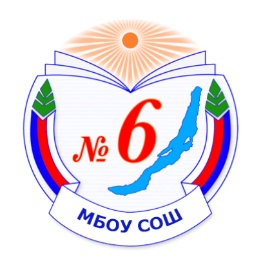 1. Общая характеристика учебного предмета «География», 7 классГеография в основной школе — учебный предмет, формирующий у обучающихся систему комплексных социально ориентированных знаний о Земле как о планете людей, закономерностях развития природы, размещении населения и хозяйства, об особенностях, о динамике и территориальных следствиях главных природных, экологических, социально-экономических и иных процессов, протекающих в географическом пространстве, проблемах взаимодействия общества и природы, об адаптации человека к географическим условиям проживания, о географических подходах к устойчивому развитию территорий.Содержание учебника для 7 класса способствует углублению знаний обучающихся о природных закономерностях на Земле и о населении планеты; развитию базовых знаний страноведческого характера: о природе материков и океанов, их крупных регионов и стран, о людях, их населяющих, о культуре, традициях, особенностях их жизни и хозяйственной деятельности в различных природных условиях.2. Основа для составления программы:Рабочая программа по географии составлена на основе:примерной программы основного общего образования по географии как инвариантной (обязательной) части учебного курса;стандарта основного общего образования по географии (базовый уровень); программы общеобразовательных учреждений. География. 5-9 классы. Авт.: А.И.Алексеев, Е.К. Липкина, В.В. Николина, линия «Полярная звезда», М.,«Просвещение», 2019г;требований к результатам освоения основной образовательной программы основного общего образования, представленных в федеральном государственном образовательном стандарте общего образования второго поколения;программы развития и формирования универсальных учебных действий;3. Место предмета в учебном плане:4. Цели и задачи изучения географии в основной школе являются: формирование системы географических знаний как компонента научной картины мира;познание на конкретных примерах многообразия современного географического пространства на разных его уровнях (от локального до глобального), что позволяет сформировать географическую картину мира;познание характера, сущности и динамики главных природных, экологических, социально-экономических, геополитических и иных процессов, происходящих в географическом пространстве  мира;понимание главных особенностей взаимодействия природы и общества на современном этапе его развития, значения охраны окружающей среды и рационального природопользования, осуществления стратегии устойчивого развития в масштабах  мира;понимание закономерностей размещения населения и территориальной организации хозяйства в связи с природными, социально-экономическими и экологическими факторами, зависимости проблем адаптации и здоровья человека от географических условий проживания;воспитание любви к своей местности, своему региону, своей стране; взаимопонимания с другими народами; экологической культуры, бережного отношения к окружающей среде;применение географических знаний и умений в повседневной жизни для сохранения окружающей среды и социально-ответственного поведения в ней; адаптации к условиям проживания на определенной территории; самостоятельному оцениванию уровня безопасности окружающей среды как сферы жизнедеятельности ;формирование навыков и умений безопасного и экологически целесообразного поведения в окружающей среде.УМК  7 класс:  Школьный учебник серии «Полярная звезда»: География.    Страны и континенты.7 класс./Под. Ред. А.И. Алексеева. – М.: «Просвещение»,     2017г.В.В. Николина. География .Поурочные разработки 7 класс,  Москва      «Просвещение»,  2017 г..В. В. Николина. Мой тренажер. Пособие для учащихся. М:, Просвещение 2017г.Атлас 7 класс. Дрофа, 2018г.Контурные карты. 7 класс. Дрофа 2018г.Рабочие программы. Предметная линия учебников «Полярная звезда», В.В. Николина, А.И. Алексеев, Е.К. Липкина, «География» 5 – 9 классы, Москва, « Просвещение» 2019г.Количество учебных часов в годКоличество учебных часов в неделюПрактические работыПроекты, творческие заданияРезервных часов6827170